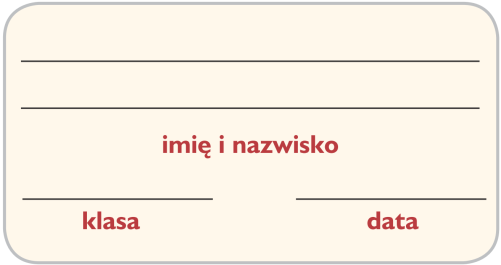 Karta pracyLekcja 8. Wolno, szybciej, coraz szybciej.1. Narysuj schemat formy ABA. Następnie przekształć go w taki sposób, aby przedstawiał formę ABA1.ABA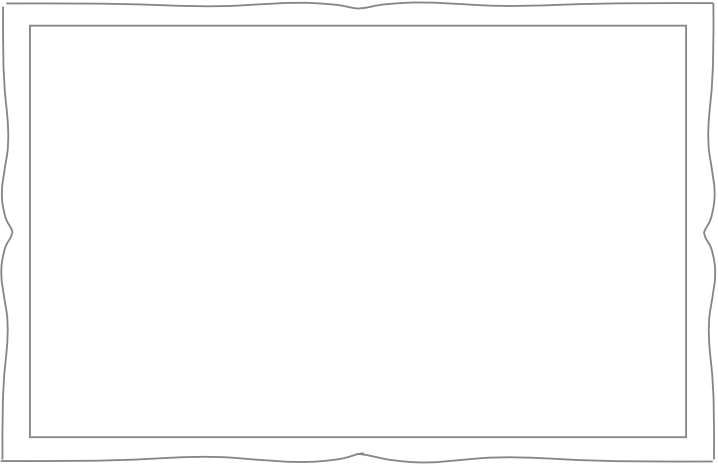 ABA12. Odpowiedz, czym różni się forma ABA od formy ABA1.______________________________________________________________________________________________________________________________________________________3. Opisz nastrój poszczególnych części Walca Des-dur Fryderyka Chopina. W tym celu  uzupełnij podane zdania wybranymi określeniami z ramki.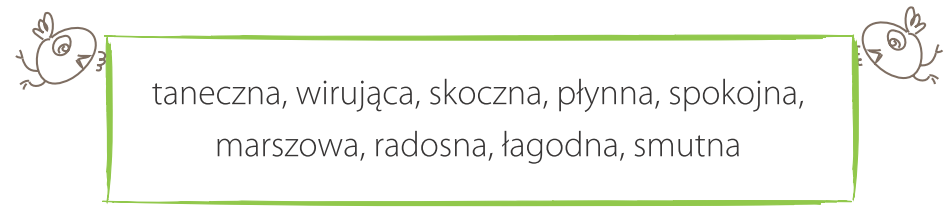 Część A jest _______________________________.W części B muzyka staje się ___________________________________.4. Uzupełnij zapis nutowy Śpiewanki ABA.• Wstaw w kratki odpowiednie litery oznaczające poszczególne części piosenki.• Zapisz w wyznaczonych miejscach, w jaki sposób powinny zostać wykonane kolejne fragmenty melodii. Możesz wykorzystać podane wyrazy: forte, szybko, łagodnie, pianissimo, wesoło, powoli.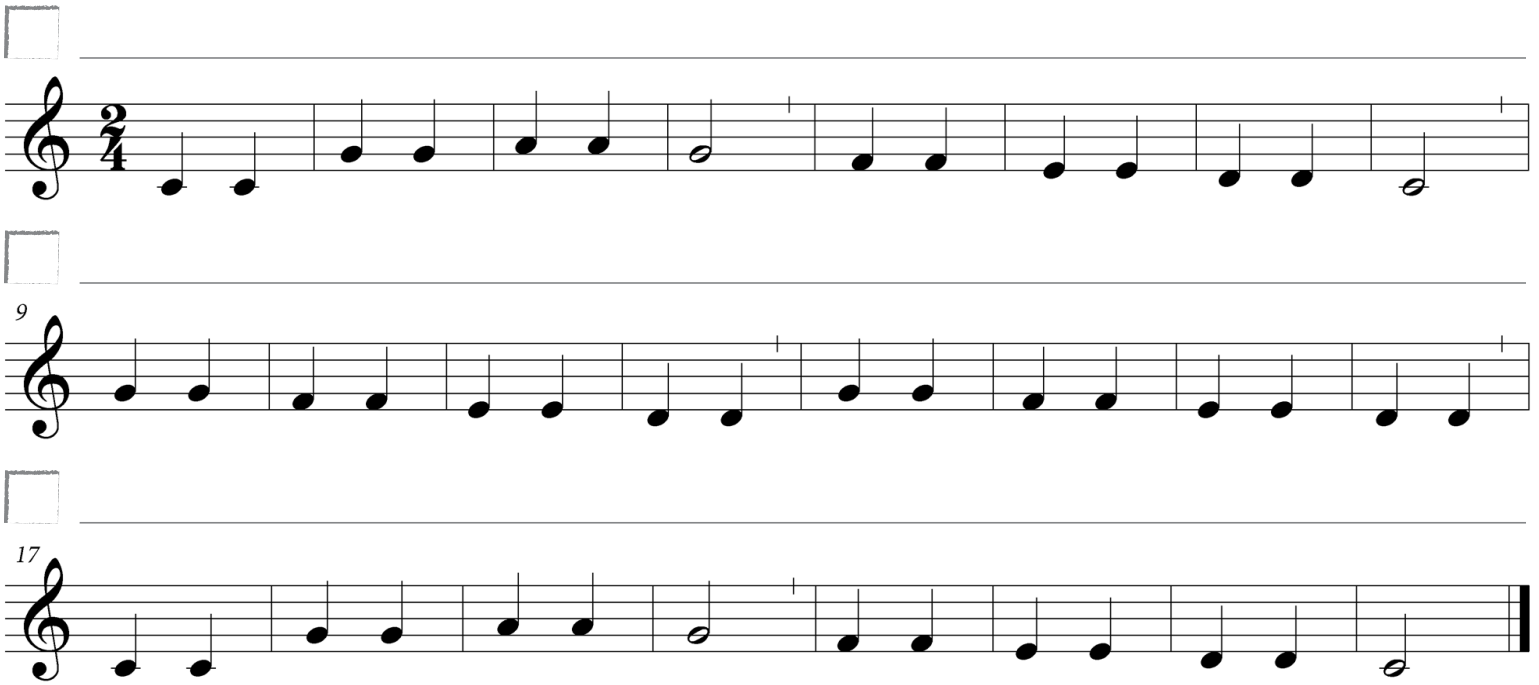 5. Wykonaj utwór rytmiczny za pomocą tataizacji. Następnie uzupełnij zdanie nazwą  odpowiedniej formy muzycznej.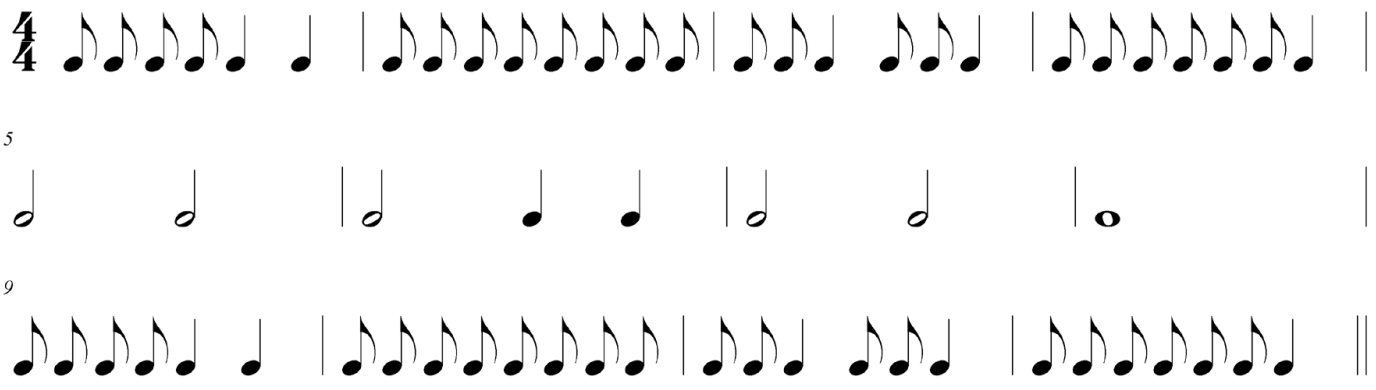 Ten utwór rytmiczny ma formę _______________________________.6. Wstaw odpowiednie nuty do ostatnich czterech taktów, tak aby utwór miał formę ABA1. Wykonaj otrzymany rytm na wybranym instrumencie perkusyjnym.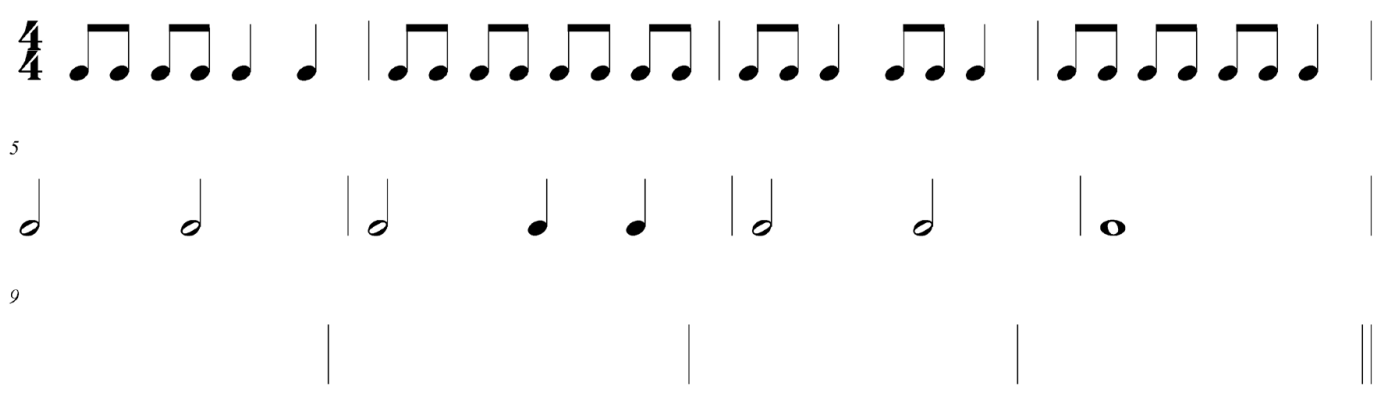 